Конспект занятия по рисованию в подготовительной к школе группе.Тема: «Жители фантастической планеты». Составила и провела: воспитатель Аширова Н.Х. МБДОУ «Лямбирский детский сад №3 комбинированного вида».Цель: Стимулировать творческое мышление в изобразительной деятельности.Задачи: Создать условия для творческой активности детей. Развивать творческие способности детей на базе пройденного материала и сформированных навыков изображения животных.Закреплять умения детей составлять целое из частей, совершенствовать умения и навыки изображения необычных предметов. Научить детей самостоятельно создавать образ сказочного животного посредством рисования и составлять о нём небольшой рассказ.Активизировать в речи слова «несуществующее», «необычный».Учить детей придумывать названия-имена для своих созданных образов несуществующего животного (создать условия для словотворчества – создание новых слов, несуществующего имени), например: «Вертохрюк», «Слономух» и др.Развивать воображение, фантазию, творческое мышление; развитие мелкой моторики,  координации движений пальцев рук.Воспитывать доброжелательное и внимательное отношение к окружающим, желание сделать приятное. Воспитание аккуратности и усидчивости.Материал: Для воспитателя: строительный материал, два конверта: в одном карточки с фантастическими животными, в другом письмо и карточки с геометрическими фигурами для д/и «На кого похожа?». Панно «Неизведанная  планета». Схема для описания рисунка, рисунок «Слономух». Магнитофон, фантастическая музыка.Для детей: фломастеры, ножницы, клей-карандаш, салфетки. Ход занятия.Сюрпризный момент.Воспитатель – Ребята, к нам пришло письмо из далёкой планеты. Жители этой планеты просят помощи у вас: «Один злой волшебник сделал всех жителей планеты невидимыми. В письме два конверта, которые можно распечатать лишь на необыкновенной планете».Воспитатель – Ну что, ребята, готовы помочь? Тогда сейчас же отправимся.     Дети стоят около воспитателя и произносят слова.Мы ладошку к ладошке приложим,              Дети подают друг другу ладошки,И друг другу дружить мы предложим.        Берутся за руки.Мы построим ракету                                      Вместе приседаютДля полёта на планету.                                  Руки соединяют над головой На какую захотим,                                         Медленно поднимаютсяНа такую полетим!».                                      Изображают летящую ракету.Конструирование из строительного материала.     Дети с воспитателем строят из строительного материала ракету. Усаживаются на стульчики, приготавливаются  к полёту. В это время звучит фантастическая музыка.Воспитатель – Наш космический корабль стартует с космодрома. Мы летим всё выше и выше. Впереди неизвестная планета. Ракета приземляется, лучше сказать опускается.    Рассматривание карточек с фантастическими животными.     Воспитатель сопровождает рассказ картинками животных из первого конверта.Воспитатель – Мы выходим из корабля. Как необычна эта планета! Она населена фантастическими животными, но они невидимы. Они живут везде: над нами, на поверхности планеты и даже внутри планеты. Эти звери плавают, летают, ползают. Среди этих существ есть красивые и уродливые, добрые и злые. Некоторые из них составлены из частей знакомых нам животных, другие совсем не похожи ни на одного животного нашей планеты.Релаксация «Фантастические животные», звучит музыка.Воспитатель – Дети закройте глаза, вообразите этих животных. Среди них есть и такие, которые передвигаются с помощью техники: едут на гусеницах, как танк; летают с пропеллером, как у вертолёта. Чтение письма из второго конверта.       Воспитатель открывает второй конверт, читает письмо: «На нашей волшебной планете живут удивительные существа, они состоят из различных геометрических фигур. Так как они невидимые, поэтому здесь нет ни фотоаппаратов, ни художников. Ребята, мы очень просим вас, сделайте портреты этих необычных животных».Дидактическая игра «На кого похожа?»     Воспитатель с детьми рассматривают карточки с геометрическими фигурами из письма, затем предлагает на основе геометрических фигур нарисовать различные фигуры фантастических животных.В. – Пора приступать к работе. Но, сначала приготовим пальчики к работе.Пальчиковая гимнастика.Заяц и ёжик навстречу друг другу         Указательные и средние пальцы обеих              Шли по дорожке по полю, по лугу.       рук «идут» навстречу друг к другу.Встретились – и испугались они.          Стукнуть кулачками.Быстро бежали – поди, догони!            Снова пальцы «идут», но теперь в                                                                    разные стороны.)                                     Самостоятельная деятельность детей.     Когда дети начнут воплощать замысел в рисунке, воспитатель предлагает назвать изображаемое фантастическое животное.     После завершения работы дети самостоятельно вырезывают фантастических животных по контуру, и закрепляют на фоне «Неизведанная  планета», получается общая картина.Составление рассказа по схеме.Воспитатель - А сейчас я попрошу вас составить небольшой рассказ, а поможет вам в этом схема.      В детских рисунках оценивается оригинальность и возникновение интересной идеи (продуктивность воображения).Воспитатель - Например, «На неизведанной планете живет Слономух. Это несуществующее на нашей планете  животное. У него есть длинный хобот как у слона и крылья как у мухи. Слономух может летать и передвигаться по поверхности планеты».Рассказы детей.Итог НОД.Воспитатель - Какие прекрасные необычные животные у вас получились! Вы отлично поработали сегодня! Что вам больше всего понравилось на занятии? Как зовут животное?Какое это животное? несуществующее, необычное животное.Описание внешности. Что умеет делать?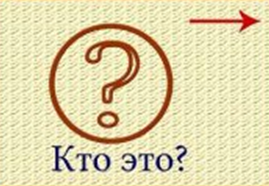 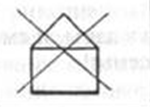 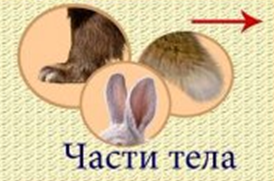 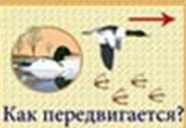 